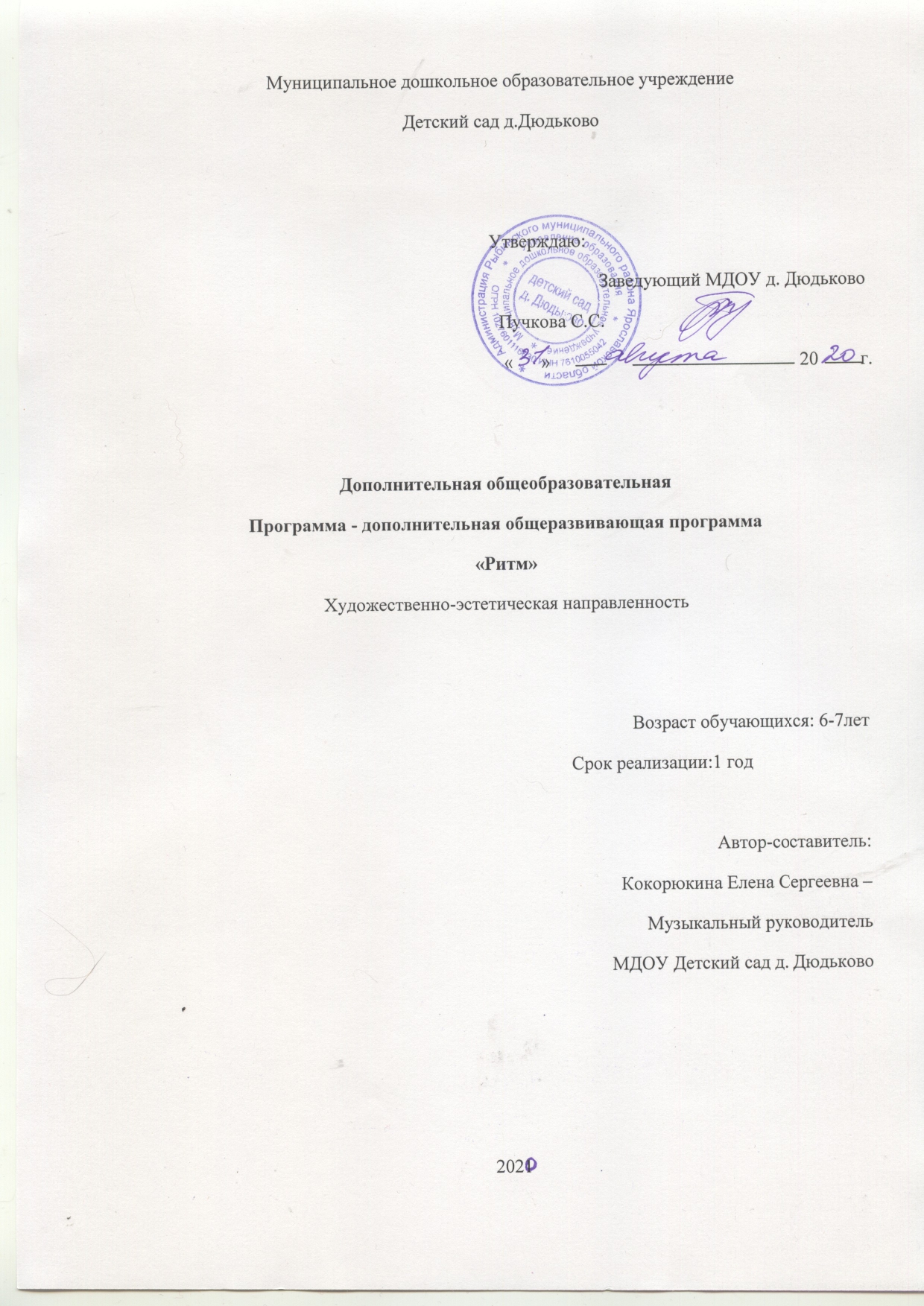 ОглавлениеПояснительная записка…………………………………………………...3Актуальность………………………………………………………..4Педагогическая целесообразность………………………………...4Педагогическая направленность.......................................................5Цели и задачи программы………………………………………….5Принципы отбора содержания и реализации                  программы…………………………………………………………..6Структура занятия..............................................................................6Планируемые результаты……………………………………………….. .7Учебно-тематический план…………………………………………….....9Материально-техническое обеспечение…………………………….......154.2 Материально-техническая база...........................................................17Список литературы……………………………………………………….25Приложение (паспорт программы)…………………………………........26Пояснительная запискаПрограмма разработана   на основе пособий  по ритмической пластике для детей А.И.Буренина «Ритмическая мозаика» Продолжительность реализации программы – 1 год. Содержание программы составлена с учетом возрастных особенностей и в соответствии с Чан Пи Ном 2.4.1.3049-13 (требования к организации режима дня и учебных занятий), предназначена для детей 6-7 лет, реализуется через кружковую работу. Занятия проводятся 2 раза в неделю, длительность составляет 30 минут.Данная программа разработана в соответствии с нормативными документами:Федеральный Закон «Об Образовании в РФ»от 29.12.2012 №273 – ФЗ (с изменениями на 3 июля 2016 года).Концепция развития дополнительного образования детей (утв. Распоряжением Правительства РФ от 04.09.2014 года № 1726-р);ФГОС ДО, Приказ Минобрнауки России от 17.10.2013 №1155 об утверждении федерального государственного образовательного стандарта дошкольного образованияюСанПиН 2.4.1.3049-13 от 15.05.2013г. №26Письмо Минобразования РФ от 14.03.2000г. № 65/23-16 «О гигиенических требованиях к максимальной нагрузке на детей дошкольного возраста в ограниченных формах обучения».Устав МДОУ детский сад д. ДюдьковоТанцевальное искусство - это мир красоты движения, звуков, световых красок, костюмов, то есть мир волшебного искусства. Особенно привлекателен и интересен этот мир детям. Танцы в детском саду – это одно из любимейших детских занятий. Малыши настолько переполнены жизненной энергией, что абсолютно не могут усидеть на месте и обязательно всем видам деятельности предпочитают ту, где нужно двигаться. Поэтому и музыкально-ритмическая деятельность в детском саду, которая обычно проходит под весёлую музыку, кажется малышам заманчивой и привлекательной.Танец обладает скрытыми резервами для развития и воспитания детей. Соединение движения, музыки и игры, одновременно влияя на ребенка, формируют  его эмоциональную сферу, координацию, музыкальность и артистичность, делают его движения естественными и красивыми. На занятиях танцами дети развивают слуховую, зрительную, мышечную память, учатся благородным манерам. Воспитанник познает многообразие танца: классического, народного, бального, современного и др. Танцевальное искусство воспитывает коммуникабельность, трудолюбие, умение добиваться цели, формирует эмоциональную культуру общения. Кроме того, оно развивает ассоциативное мышление, побуждает к творчеству.Актуальность программыСуществующие программы музыкально-ритмического воспитания не имеют прямого отношения к хореографии, т.е. раздел «ритмические движения» является лишь частью программы музыкального воспитания. Поэтому и возникла потребность создать программу, где танцевальное искусство охватывается в широком диапазоне, тщательно отбирая из всего арсенала танцевального искусства то, что доступно детям 6-7 лет. Также причинами создания этой программы явились высокий интерес детей к танцевальной деятельности, возможность раскрытия творческого потенциала каждого ребенка в процессе дополнительных занятий танцами, а так же запрос родителей.Педагогическая целесообразность программы заключается в поиске новых импровизационных и игровых форм через:1.Обогощения дошкольников новыми впечатлениями и представлениями о танцевальной музыке разных жанров.2. Развитие чувства ритма.3.Формирование лёгкости, пластичности, выразительности, артистизма детей в музыкально-ритмической деятельности.4.Развитие  выразительности  исполнения различных видов основных танцевальных движений.5.Совершенствование  техники  исполнения ранее разученных танцевальных движений, вводить новые.6.Совершенствование  исполнительского   мастерства  в движении по одному и в парах. Стимулировании  проявления  индивидуальности.7.В Формировании  умения выражать в танце, музыкальном движении динамику развития музыкального образа.Новизна настоящей программы заключается в объединении определённых позиций, заимствованных из этих программ, в интегрировании таких направлений, как ритмика, хореография, музыка, пластика, сценическое движение. Занятия даются в игровой форме и адаптированы для дошкольников.1.3Педагогическая направленность:Программа направлена на общее, гармоничное, психическое, духовное и физическое развитие ребёнка, а также на укрепление здоровья детей, развитие опорно-двигательного аппарата, формирование правильной осанки, содействие профилактике плоскостопия, развитию и функциональному совершенствованию органов дыхания.1.4Цели и задачи программыЦель программы:Воспитание пластической культуры у детей дошкольного и младшего дошкольного возраста, знакомство их с классическими, народными, бальными танцами. Развитие гармоничной и всесторонне развитой личности.Задачи программы:Задачи в подготовительной группе:Образовательные:1.Обучить детей танцевальным движениям.2.Формировать умение слушать музыку, понимать ее настроение, характер,передавать их танцевальными движениями.3.Формировать пластику, культуру движения, их выразительность.4.Формировать умение ориентироваться в пространстве.5.Формировать правильную постановку корпуса, рук, ног, головы.Воспитательные:1.Развить у детей активность и самостоятельность, коммуникативные способности.
2.Формировать общую культуру личности ребенка, способность ориентироваться в современном обществе.
3.Формировать нравственно-эстетические отношения между детьми и взрослыми.
4.Создание атмосферы радости детского творчества в сотрудничестве.Развивающие:1.Развивать творческие способности детей.
2.Развить музыкальный слух и чувство ритма.
3.Развить воображение, фантазию.1.5 Принципы отбора содержания реализации программы Рабочая программа разработана с учетом основных принципов, требований к организации и содержанию к учебной деятельности в ДОУ, возрастных особенностях детей.Принцип тесного взаимодействия с семьёй и дошкольным учреждением.Принцип гуманизации.Принцип развития ребёнка через двигательный мир.Принцип природосообразности и индивидуализации.В ходе реализации программы используются методы показа:Наглядный – наглядно-зрительный, тактильно-мышечные, наглядно-слуховые.1.6 структура занятияПодготовительная группа.1. Вводная часть.  2 мин.- разминка по теме занятия2. Основная часть. 25 мин.Теоретический раздел: 8-10 мин. -рассказ о стиле, жанрах, костюмах, особенности музыки танца - история происхождения - показ иллюстраций, прослушивание фрагментов музыки данного танцевального направленияПрактический раздел: 20-22 мин. - разучивание основных движений, составных элементов основного движения - обсуждение сюжета, разучивание рисунка танца
 - повторение и закрепление ранее пройденного материала - упражнения на развитие творческого воображения ( танцевальные импровизации) - музыкальная игра, коммуникативные танцы-игры3.  Заключительная часть. 3 мин. - упражнения на восстановление дыхания - релаксация2. Планируемые результатыПодготовительная группа.В обучении:1.Сформировано умение слышать музыку, понимать её характер, настроение, передача этого в движении.2.Сформирована правильная осанка, постановка головы, рук, ног.3.Воспитанник умеет ориентироваться в пространстве.4.Пополнен запас танцевальных движений.5.Танцевальные движения пластичные и выразительные.В воспитании:1.Ребёнок общительный, активный и самостоятельный.2.Формируется общая культура личности дошкольника, способность его ориентироваться в современном обществе.3.С помощью радостной атмосферы занятий сформированы нравственно-эстетические отношения между детьми и взрослыми.В развитии:1.Повышаются творческие способности дошкольника.2.Достаточно развит музыкальный слух и чувство ритма.3.Становится богаче фантазия и воображение.По окончании программы:Программные требования к уровню воспитанности:- формируется нравственное восприятие и любовь к прекрасному, трудолюбие, самостоятельность, аккуратность;- ребёнок становится целеустремлённым в достижении поставленной цели;- укрепляется интерес к эстетической стороне окружающей действительности;- расширяется кругозор в области хореографического искусства, ребёнок довольно свободно общается со взрослыми и детьми в области хореографии;- прививается умение содержательно проводить свой досуг;- развиваются психические познавательные процессы.Программные требования к уровню развития:- ребёнок достаточно хорошо владеет своим телом, обучен культуре движения, знает основы классического, народного и детского бального танца;- гармонически развиты танцевальные и музыкальные способности, память и внимание;- сформированы танцевальные способности: развито чувство ритма, эмоциональная отзывчивость на музыку, танцевальную выразительность, координация движений, ориентировка в пространстве;- способен передавать в пластике музыкальный образ, используя танцевальные движения;- ребёнок развит музыкально и физически, способен образно мыслить, сформирована творческая активность и интерес к танцевальному искусству3. Тематическое планирование кружковой работы по развитию у детей старшего дошкольного возраста танцевальных плавных и ритмических движенийсентябрьОктябрь:НоябрьДекабрьЯнварьФевраль:МартАпрельМай4. Материально-техническое оборудованиеМузыкальный залОснащение музыкального зала.4.1Инфраструктура предметно-развивающей среды музыкального зала4.2Материально-техническая база.Список литературыПрограмма по ритмической пластике для детей «Ритмическая мозаика» А.И.Бурениной Спб 2000«Музыкально-двигательные упражнения в детском саду» книга для воспитателя и музыкального руководителя детского сада Раевская Е.П. 3 издание, дораб. – М.: «Просвещение», 1991г.«Танцевально-игровая гимнастика для детей» учебно–методическое пособие для педагогов дошкольного учреждения. СПб.: «Детство - пресс», 2001г. «Танцевальная ритмика для детей № 1» Суворова Т.И. Учебное пособие – СПб.: «Музыкальная палитра», 2003г.«Танцевальная ритмика для детей №2» Суворова Т.И. Учебное пособие – СПб.: «Музыкальная палитра», 2004г.«Танцевальная ритмика для детей №3» Суворова Т.И. Учебное пособие – СПб.: «Музыкальная палитра», 2005г.. ПЕРЕЧЕНЬ ВСПОМОГАТЕЛЬНОГО МАТЕРИАЛА:нотные приложения;-    музыкальные записи на компакт дисках;-    разнообразная атрибутика;танцевальные костюмы.6.Паспорт программы (приложение)№ п/пДата проведения занятиятема1Диагностика физической подготовленности детей для выявления моторно-одаренных детей с высоким уровнем развития основных двигательных навыков и умений.2Диагностика физической подготовленности детей для выявления моторно-одаренных детей с высоким уровнем развития основных двигательных навыков и умений.3Диагностика физической подготовленности детей для выявления моторно-одаренных детей с высоким уровнем развития основных двигательных навыков и умений.4Диагностика физической подготовленности детей для выявления моторно-одаренных детей с высоким уровнем развития основных двигательных навыков и умений.5Определение посредством анкетирования родителей интереса и склонностей детей в сфере двигательной деятельности.6Формирование групп детей.7 Составление плана работы кружка ритмики и танца      № п/пДата проведения занятиятема1Вводная беседа о танце. Ознакомление с позициями ног, рук.2Ознакомление с видами ходьбы: прогулка (спокойная ходьба), «топотушки» ( шаг на всей ступне), хороводный шаг, шаги и кружение с припаданием.3Прыжки на двух ногах: подскок на правой и левой ноге, прыжки с отбрасыванием ног назад и выбрасыванием ног вперед, ковырялочка на подскоке.4Танцевальные движения: пружинка, пружинка с поворотом, каблучок5Специальные упражнения: укрепление позвоночника методом поворотов и наклонов в стороны – «маятник», «месяц», «муравей», «стрекоза», «лисичка», «орешек».6Игра-этюд: (для развития внимания и слуха) «Жмурки с голосом», «Кто ушел?», «Встреча эмоций», «Заряд бодрости».7Постановка танца № п/пДата проведения занятиятема1Разучивание позиций ног: «бабочка» (1 п.),                     « стрекоза» (2 п.), «елочка» ( 3 п.), « стрелочка» (4.п.), «лодочка» (6 п.).2Разучивание позиций рук: «луна», «кораблик»(1п.), «звездочка»(2п.), «солнце» (3п.)3Разучивание видов шагов: спокойная ходьба, «топотушки», боковой приставной шаг, переменный шаг, перекрестный шаг.4Прыжки на двух ногах: подскоки, галоп, «качели», «ножницы».5Танцевальные движения: притоп – веселый каблучок, «ковырялочка» на прыжке, сложный каблучок, сложная «ковырялочка», «гармошечка».6Ритмические фантазии: гимнастика с мячами7Портерная гимнастика: «поплавок», «качалочка», «лягушка»8Постановка танца№ п/пДата проведения занятиятема1Позиции ног (закрепление). Позиции рук (закрепление): «луна» «кораблик», «звездочка», «солнце»2Виды шага (закрепление): «топотушки», хороводный шаг, высокий шаг, переменный шаг, перекрестный шаг, шаг с притопом.3Прыжки на двух ногах: подскоки, галоп, «ножницы», «вертушка»4Танцевальные движения (закрепление): «пружинка», «пружинка мс поворотом», притоп – веселый каблучок, «ковырялочка»на прыжке», сложная «ковырялочка», сложный каблучок, «гармошечка»5Ритмические фантазии: упр. с султанчиками6Портерная гимнастика: «поплавок», «качалочка», «лягушка», «кошечка».7 Постановка танца.№ п/пДата проведения занятиятема1Позиция ног (совершенствование) Позиция рук (совершенствование); разучивание: «кулачки на бочок», «полочка».2Виды шага (совершенствование); ознакомление: галоп вперед, боковой шаг- крестик3Виды шага (совершенствование); ознакомление: галоп вперед, боковой шаг- крестик4Прыжки на двух ногах (совершенствование); ознакомление: боковой галоп лицом и спиной в круг по одному и в парах, «веревочка»5Прыжки на двух ногах (совершенствование); ознакомление: боковой галоп лицом и спиной в круг по одному и в парах, «веревочка»6Разучивание элементов народного танца.7Специальные упражнения: веселый тренинг                 (« Насос», «Соедини ладошки», «Цапля» ).  Игра-этюд (для развития творческого воображения) «Конькобежцы», «Белые снежинки8Постановка танца№ п/пДата проведения занятиятемаПозиция ног (совершенствование): 1 – 4, 6 позиций.Позиция рук (совершенствование): 1 –3 позиций.Виды шага ( разучивание): семенящий плавающий шаг, хороводный шаг косичка.Прыжки на одной ноге : «часики», «веревочкаТанцевальные движения: «моталочка», сложная «ковырялочка» , сложный каблучок,верёвочка, вертушка.Танцевальные движения: «моталочка», сложная «ковырялочка» , сложный каблучок,верёвочка, вертушка.Психогимнастика: «Хрустальная вода».Портерная гимнастика: «поплавок», «качалочка», «бабочка», «лягушка».Постановка танца.№ п/пДата проведения занятиятема1Закрепление позиций ног  (1 – 4, 6) и рук (1 – 3)2Танцевальные движения: «моталочка», сложный каблучок»,сложная «ковырялочка», шаги и кружение с припаданием, вертушка.3Элементы бального танца.4Закрепление видов шагов и прыжков5Специальные упражнения: ( для укрепления мышц тазового пояса и мышц ног) «бабочка», «лягушка», «жучок», «зайчик».6Творческая игра (для развития выразительности  танцевальных движений) «Чарли», «Свободный танец».7Постановка танца.№ п/пДата проведения занятиятема1Закрепление позиций ног и рук.Закрепление видов шагов и прыжков.Танцевальные движения: закрепление пройденного материала.2Элементы народного танца.34Постановка танца: «Танго», « Беларуская танцевальная» (под фонограмму).Портерная гимнастика (закрепление пройденного материала: «поплавок», « качалочка», «бабочка», «лягушка», «кошечка»).5  Игра-этюд (для развития творческого   воображения): «Рождение листочка».6Постановка танца№ п/пДата проведения занятиятема1 Повторение пройденного материала.2 Повторение пройденного материала3Диагностика музыкально-ритмических навыков и умений детей4Диагностика музыкально-ритмических навыков и умений детей5Диагностика музыкально-ритмических навыков и умений детей6Диагностика музыкально-ритмических навыков и умений детей7Диагностика музыкально-ритмических навыков и умений детей.Название зоныцельзадачиЗона профессиональной деятельностиПовышение уровня профессионального мастерстваИзучать методическую литературу;Знакомиться с программами, применять новые технологии;Разрабатывать конспекты, сценарии праздников, досугов;Повышать исполнительское мастерство на музыкальном инструменте.Зона учебно-познавательной деятельностиРазвитие музыкально-познавательных способностейВоспитывать  интерес к музыке;Обогащать музыкальные впечатления;Развивать эмоциональную отзывчивость, сенсорные способности, познавательные процессы, различные навыки и умения;Знакомить с музыкальными понятиямиПроявлять творчество.Зона музыкально-игровой и танцевальной деятельностиРазвитие и обогащение двигательной сферыВоспитывать двигательную культуру;Формировать основные двигательные навыки и умения;Развивать чувство ритма и пространственные ориентировки;Развивать координацию движений;Развивать творческую активность.Зона театрализованной деятельностиФормирование творческой активности у дошкольников путем развития артистических способностейСпособствовать созданию условий для творческого самовыражения;Формировать устойчивый интерес к театральному искусству;Знакомить с видами театров;Пополнять словарный запас детей новыми понятиямиЗона релаксацииФормирование благоприятного психоэмоционального и двигательного состояниязона профессиональной деятельностиДокументацияМетодическая литератураноутбук Asus -1 Столы, стулья, тумбамультимедийный проектор-1 интерактивная доска-1 Музыкальный центр-1 микоросистема LGMCD-66USB -1  Зона учебно-познавательной деятельностиФортепианошкаф-стеллаж угловой-1 Телевизор POLAR подставка-кафедра на мет. -1 видеомагнитофонтрадиционные и нетрадиционные музыкальные инструментыдиски с аудио музыкойдидактические игры по возрастаммольбертнаглядные пособия, Зона музыкально-игровой и танцевальной деятельностиПлаточки (3х видов), ленточки разноцветные(3х видов)Цветы, листочки (3х видов),СултанчикиПогремушкиМаскиНадувные мячи«снежные комочки»Зона театрализованной деятельностиШирма, домик, деревьяТеатральные куклы разных видовДекоративные вазы с цветами, атрибуты для сюрпризных моментовБаннеры для оформления центральной стеныХудожественное оформление к сезонным праздникамВуаль для декорирования,занавес для музыкального зала-1 (000000000212)Костюмы для детей и взрослыхДетские костюмыШкаф №1Костюм ласка (шапка черно-розовая) (В.)Волшебница (крылья, жезл, юбка) (В.)Волшебница (крылья, жезл, юбка) (В.)Костюм алладин 5 предметов (В.)Костюм путешественника (камуфляжный) (В.)Костюм доктора(3-7 лет) с принадлежностями (В.)Костюм  тигренок(с4х) (В.)Костюм серый волк (с 4х) (В.)Костюм енот (В.)Костюм полицейского (В.)Костюм пирата (3 костюма) (В.)Костюм клоун: в т.ч.клоунесса, клоун франт (12 костюмов):10 на вешалке, 2 на полкеКостюм зайца (3 костюма) (В.)Костюм пчелка(2-4лет) (2 костюма)(В.)15.Костюм лягушки(2-4года) (2 костюма) (В.)16.Костюм слона(2-4 лет) (2 костюма)(В.)17. Костюм далматинец (2-4 лет) (2 костюма)(В.)18.Костюм тигренок  (2 костюма) (В.)19.Костюм кот в сапогах (до 12 лет) (П.)20.Баба яга (В.)21.Кощей бессмертный (В.)22.звездочет (шапка, накидка) (П.)23.козлик-барашек (2 костюма) (В.)24.Божья коровка  (П.)Шкаф №225.костюмы петушков(6:6 штанов, 6 шапок, 6 туник) танцевальные (В.)26.4юбки, 2 штанишки, 1 кепка (желто-зеленые) танцевальные(В.)27.Костюмы поросят(розовые):4 юбки, 2 штанов, 6 перелинок, резинки танцевальные (В.)28. для козликов танцевальные: 12 белых нарукавников,6 манишек белых,10 перчаток без пальчиков  29.белых перчаток (П.)30.Кот и кошка (П.)31. (для котят):Розовые юбки-2, перелинки-2, шапочки-2 (П.)32. (для котят):Костюм серенький(юбка,перелинка, шапочка)  2костюма (П.)33.Костюмы  китайские(розовые)на 4 ребенка танцевальные (В.)34.Платье розовое для  феи (В.)35.Платье снежной принцессы (В.)36.Костюм курицы(из танца) (В.)37Костюм петуха(из танца) (В.)38.Костюм красная шапочка: юбка, шапка, блузка, штанишки (В.)39.Костюм огня (4 шт.) (В.)40.для котят: черные юбки, шапки, перелинки (П.)41. костюм грачей: бабочки, каски-2;головы-2; очки-2 (П.)42. костюм: Золушка, принцесса (розовый колпак, палочка, крылья) (В.)43. маски: солнечные зайчики (П.)44. бабочки на спину (П.)45.4 маленьких платья (В.)46. костюм солнечного зайчика (брючки+туника) (П.)Детские костюмыКостюм ласка (шапка черно-розовая)Волшебница(крылья, жезл, юбка)Волшебница (крылья, жезл, юбка)Костюм алладин 5 предметовКостюм путешественника (камуфляжный)Костюм доктора(3-7 лет) с принадлежностямиКостюм  тигренок(с4х)Костюм серый волк (с 4х)Костюм енотКостю полицейскогоКостюм пирата (2 костюма)12.Костюм клоун (11 костюмов)13Костюм зайца (3 костюма)14.Костюм пчелка(2-4лет) (2 костюма)15.Костюм лягушки(2-4года)(2 костюма)16.Костюм слона(2-4 лет) (2 костюма)17Костюм далматинец (2-4 лет) (2 костюма)18.Костюм тигренок (2 костюма)19.Костюм кот в сапогах (до 12 лет20.баба яга21.кощей бессмертный22.звездочет23.козлик-барашек (2 костюма)24.божья коровка25.костюмы петушков(6) танцевальныеюбки, 2 штанишки, 1 кепка (желто-зеленые) танцевальные27.Костюмы поросят(розовые):4 юбки, 2 штанов, 6 перелинок, резинки танцевальные28.12 белых нарукавников,6 манишек белых,10 перчаток без пальчиков для козликов белых перчаток30.Кот и кошка31.Розовые юбка, перелинка32.Костюм серенький(юбка,перелинка, шапочка)  2костюма33.Костюмы  китайские(розовые)на 4 ребенка танцевальные34.Платье розовое для  феи35.Платье снежной принцессы36.Костюм курицы(из танца)37Костюм петуха(из танца)38.Костюм красная шапочкаМеховые маски-шапки:собака с манишкой (2шапки)собака с манишкоймедведь белыйзаяц медвежонок (4 штуки)котеноклисабелый медведьбурый медведьпетушкакотенок с мышкойлев колпак и жилеткаЗаяц голубойШапка белого медведяпарики:розовыйфуксияфиолетовыйкрасныйсинийголубойжелтыйбелый(2)парик с рогамикремовый с косамизеленыйпарик и бородка (с проседью)клоунскийпарик круэллычерно-белый(2)светлый с бантикамипарик 5 коробок для клоуна косы: 2-медныекосы: 2-белыекосы-2-черныеМаски-шапочкистенд для творчества детей по восприятию музыкиЗона релаксацииЗона профилактическаяКовер 2х3м.Музыкальный центр-1 рециркулятор РБ-06-Я-ФП Наименование программыДополнительная общеобразовательная общеразвивающая программа  «Ритм»Актуальность программыАктуальность данной программы определяется нормативно-правовыми документами федерального уровняФедеральный Закон «Об образовании в РФ» от 29.12.2012 №273 –ФЗ (с изменениями на 3 июля 2016года)Концепция развития дополнительного образования детей (утв. Распоряжением Правительства РФ от 04.09.2014года №1726-р); ФГОС ДО, Приказ Минобрнауки России от 17.10.2013 №1155 Об утверждении федерального государственного образовательного стандарта дошкольного образованияСан ПиН 2.4.1.3049-13 от 15.05.2013г.№26Письмо Минобразования РФ от 14.03.2000г. №65/23-16 «О гигиенических требованиях к максимальной нагрузке на детей дошкольного возраста в организационных формах обучения»Устав МДОУ детский сад д. ДюдьковоАктуальность написания данной программы обусловлена необходимостью решения ряда проблемКатегория обучающихсяДети старшего дошкольного возраста 6-7летнаправленностьХудожественно-эстетическаяВид программыАвторскаяЦель программыВоспитание пластической культуры у детей дошкольного и младшего дошкольного возраста, знакомство их с классическими, народными, бальными танцами. Развитие гармоничной и всесторонне развитой личности.задачи1.Уметь выражать свои эмоции, через движение.2.Формировать технику выразительности движений с помощью психогимнастических упражнений.3.Совершенствовать исполнительское мастерство в движениях по одному и в парах.4.Стимулировать проявление индивидуальности.6.Вводить новые танцевальные движения: подскок с притопом на месте, приставной шаг с пружинкой, выбрасывание на подскоке носка, пятки, шаги с припаданиями, сужение, расширение круга различными движениями: топотушками, пружинистым шагом, моталочка, вертушка, переменный шаг.5.Развивать гибкость, пластичность, мышечную силу.6.Развитие двигательных качеств и умений:танцевальные позиции рук;танцевальные позиции ног;танцевальные шаги;7.Умение создавать танцевально-ритмические композиции, используя ранее разученные и новые музыкальные движения:(вертушка, шаги и кружение с припаданиями, сложная ковырялочка, ковырялочка на подскоке, сложная моталочка, верёвочка.)8.Развитие и умение ориентироваться в пространстве.9.Развитие творческих способностей.10.Развитие и тренировка психических процессов.11.Развитие нравственно-коммуникативных качеств.Ожидаемые результаты реализации программыВ обучении:1.Сформировано умение слышать музыку, понимать её характер, настроение, передача этого в движении.2.Сформирована правильная осанка, постановка головы, рук, ног.3.Воспитанник умеет ориентироваться в пространстве.4.Пополнен запас танцевальных движений.5.Танцевальные движения пластичные и выразительные.В воспитании:1.Ребёнок общительный, активный и самостоятельный.2.Формируется общая культура личности дошкольника, способность его ориентироваться в современном обществе.3.С помощью радостной атмосферы занятий сформированы нравственно-эстетические отношения между детьми и взрослыми.В развитии:1.Повышаются творческие способности дошкольника.2.Достаточно развит музыкальный слух и чувство ритма.3.Становится богаче фантазия и воображение.По окончании программы:Программные требования к уровню воспитанности:- формируется нравственное восприятие и любовь к прекрасному, трудолюбие, самостоятельность, аккуратность;- ребёнок становится целеустремлённым в достижении поставленной цели;- укрепляется интерес к эстетической стороне окружающей действительности;- расширяется кругозор в области хореографического искусства, ребёнок довольно свободно общается со взрослыми и детьми в области хореографии;- прививается умение содержательно проводить свой досуг;- развиваются психические познавательные процессы.Программные требования к уровню развития:- ребёнок достаточно хорошо владеет своим телом, обучен культуре движения, знает основы классического, народного и детского бального танца;- гармонически развиты танцевальные и музыкальные способности, память и внимание;- сформированы танцевальные способности: развито чувство ритма, эмоциональная отзывчивость на музыку, танцевальную выразительность, координация движений, ориентировка в пространстве;- способен передавать в пластике музыкальный образ, используя танцевальные движения;- ребёнок развит музыкально и физически, способен образно мыслить, сформирована творческая активность и интерес к танцевальному искусству.Составитель программыКокорюкина Елена Сергеевна, музыкальный руководитель , первая квалификационная категорияКраткое содержание программыПрограмма направлена на общее, гармоничное, психическое, духовное и физическое развитие ребёнка, а также на укрепление здоровья детей, развитие опорно-двигательного аппарата, формирование правильной осанки, содействие профилактике плоскостопия, развитию и функциональному совершенствованию органов дыхания.Координация и контроль реализации ПрограммыОсуществляется администрацией МДОУ детский сад д. Дюдьково и родителями (законными представителями) детей старшего дошкольного возрастаФормы предоставления результатов:Конкурсы-фестивали,Праздничные утренники в детском саду, концертные выступления в МУК ЦД